Муниципальное автономное дошкольное образовательное учреждение «Детский сад «Огонёк»Рекомендации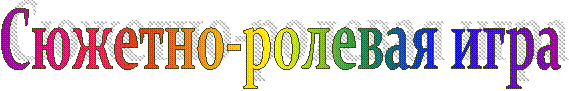 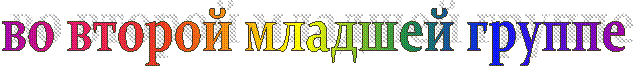 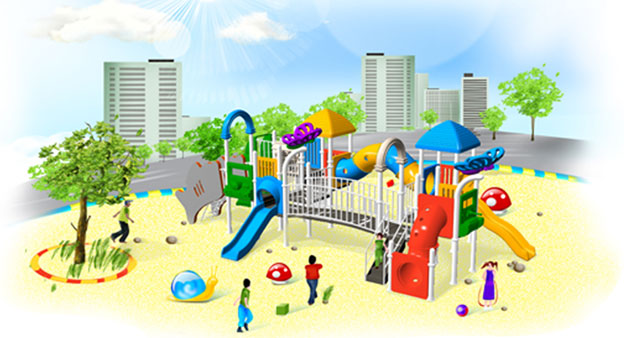 Подготовила:Скатецкая Ирина АнатольевнаИнструктор физической культуры(высшая категория)г. Новый Уренгой2021 г.Характеристика возрастных возможностейМладший дошкольный возраст – ведущая деятельность – игра. Сюжетно-ролевая игра приближает ребенка к миру взрослых, моделируя их отношения.Использование в игре предметов-заместителей и символов позволяет ребенку выйти за пределы реального предметного действия и воспроизвести его общий смысл в сокращенной игровой форме (поставили в ряд стульчики и на поезде куда-то поехали). Эта особенность игры определяет важную роль в интеллектуальном развитии ребенка.Дети уже способны различать игровое и неигровое (реальное) действие, они овладевают основным игровым умением действовать «понарошку», «как будто», принимают воображаемую ситуацию и действуют внутри нее. Появляется условное предметно-игровое действие, иногда обозначаемое лишь жестом, а впоследствии словом («Все, покормила», - говорит девочка, совершив 2-3 движения игрушечной ложкой в сторону сидящей куклы).Одновременно дети овладевают ролевым действием. Сначала изображается какой-либо персонаж (человек, животное), в наиболее привычном для него действии (мама качает, кормит, моет дочку; папа чинит машину). При этом дети не всегда называют свою роль, отвечая на вопрос «Ты кто?» - называют свое имя, позднее ребенок называет свою роль и опредмечивает действие («Я – мама, кушать готовлю»).Становление сюжетно-ролевой игры происходит постепенно, на основе сложившейся ранее сюжетно-отобразительной игры. Этот процесс зависит от условий жизни и воспитания ребенка, его социального и игрового опыта, а так же от уровня развития воображения, речи, коммуникативных умений. Ребенок стремится определить для себя роль, может на какое-то время увлечься ею. Однако интересы детей еще неустойчивы, малыш часто переключается с одной роли на другую, зачастую неоправданно меняет сюжет игры.Задачи развития·  Создавать условия для возникновения и развития с/ролевой игры, обогащать их жизненный опыт, предметно-игровую среду, игровую культуру.·  Способствовать обогащению содержания самодеятельных игр детей.·  Поддерживать совместные игры детей, развивать умение взаимодействовать с партнерами по игре.Организация игры во II младшей группеДля детей 4-го года жизни достаточно уметь принимать и обозначать игровую роль, реализовывать специфические ролевые действия, направленные на партнера-игрушку, развертывать парное ролевое взаимодействие, элементарный ролевой диалог с партнером-сверстником. Роль является основным стержнем сюжетно-ролевой игры.Каким образом можно сформировать эти умения? Если подсовывать наборы тематических игрушек, то у детей закрепится ранее усвоенный способ игры – условное предметное действие, а принятие игровой роли и ролевой диалог с партнером может вообще не появиться.Значит, чтобы этого не происходило, на всех возрастных этапах должна быть совместная игра взрослого с ребенком.Таким образом, задача воспитателя при работе с детьми 4-го года жизни – построить игру так, чтобы центральным моментом стало ролевое поведение.Чтобы правильно построить свою игру с ребенком. Надо уметь осуществлять подбор игровых ролей, учитывая характер их взаимосвязей. , выделяют еще такие компоненты сюжетно-ролевой игры: игровой замысел, правила.Игровой замысел – это общее определение того, во что и как будут играть дети: в магазин, в детский сад и т. д.Правила в процессе игры устанавливаются самими детьми, а в некоторых играх – взрослыми, они призваны определять и регулировать поведение и взаимоотношения играющих.Различают два типа ролей:  «взаимодополняемые»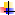   «независимые» («мама – дочка», «врач – больной», «продавец – покупатель»)Основная роль (мама, врач, продавец) требует для совей реализации дополнительную роль (дочь, больной, покупатель). Смысл дополнительных ролей раскрывается не только в действии, но и во взаимодействии, разговоре.Независимые роли (шофер, строитель, пожарный). Их смысл может быть раскрыт в действиях, направленных на какой-либо объект, вне взаимодействия с другой ролью (шофер управляет машиной, может везти пассажиров, груз – смысл его действий как шофера не теряется).Формировать ролевое поведение детей надо начинать с разных ролей. Они должны быть хорошо знакомы ребенку по его жизненной практике. К примеру, «семейные роли».Парные роли сразу фиксируют детей на партнера и смещают акцент игры с предметного действия на ролевое взаимодействие – ролевой диалог.Совместная игра взрослого и ребенка строится с постоянным усложнением.I вариант1) взрослый берет на себя основную роль;2) предлагает ребенку дополнительную роль.II вариантВоспитатель подключает к игре ребенка, беря на себя дополнительную роль, а затем уступает ее другому ребенку, т. е. ориентирует детей друг на друга, что требует ролевого взаимодействия.III вариантВоспитатель берет на себя основную роль – доктор → коробка, где лежат 3 – 4 предмета и на виду у детей начинает играть, проговаривая, что он доктор, здесь больница, общается с персонажем-игрушкой: «Мишка, ты заболел? Что у тебя болит? Покажи горлышко. У тебя ангина». Затем взрослый вовлекает одного из детей, наблюдающих за ним.Непременным условием игры воспитателя с детьми является неоднократное называние своей роли («я – доктор, полечу больного мишку») и обращение к партнеру (игрушечному персонажу или ребенку) как носителю роли.В тоже время в самостоятельной деятельности детей могут появляться «независимые роли» («рулят» как шоферы, стреляют, маршируют как солдаты). Такое подражание часто не сопровождается пониманием роли, ребенок затрудняется ответить, кем он был в игре. Поэтому воспитателю целесообразно подключиться к игре, используя дополнительную по смыслу роль.Примеры. Ребенок крутит руль, воспитатель присоединяется к игре – «Ты кто? Шофер? У тебя какая машина? Легковая? Ах, автобус! Можно я буду пассажиром? Ваш автобус довезет меня до вокзала? Спасибо» (не исключено, что после выхода воспитателя из игры к «шоферу» подсядет кто-то из детей, и игра продолжиться дальше).Замыкание детей друг на друге может осуществляться в совместной игре взрослого с двумя детьми. Прием остается тем же самым – использование парных взаимодополнительных ролей. Дополнительная роль, которую берет на себя воспитатель, удваивается, такая же роль предлагается одному из детей.Примеры. Игра «Магазин». «Кто будет продавец? Ты …? А мы с … покупатели. Я первая пришла в магазин (далее взрослый развертывает ролевой диалог, а затем уступает место второму ребенку, выполняющему дополнительную роль).Таким образом, дети оказываются перед необходимостью ролевого взаимодействия друг с другом.В ходе таких совместных игр воспитатель своими вопросами изнутри своей игровой роли старается активизировать ролевую речь детей.Переключение детей на речевое взаимодействие в игре можно сделать еще более отчетливым, используя особые методические приемы – создание чисто «разговорной» ситуации с помощью игрушечных телефонов. Это игра взрослого с детьми в «телефонный разговор».Ввести детей в такую смысловую ситуацию можно организовав игру по мотивам стихотворения К. Чуковского «Телефон». На следующем этапе взрослый вовлекает детей в игру, не только развертывает «телефонный» (разговор) диалог с каждым поочередно, но и стимулирует диалог детей друг с другом. Это набор «семейных» ролей:Еще одним приемом, способствующим развитию у детей умения называть свою роль, обращение к партнеру в соответствии с его ролью, развертывать простой ролевой диалог. Является игра воспитателя с небольшой подгруппой детей по мотивам известных сказок: «Репка», «Теремок», «Колобок», «Три поросенка», «Волк и семеро козлят». Игры по сказочным сюжетам очень удобноПоказателями успешности формирования ролевого поведения у детей 4-го года жизни является следующее: развертывание детьми в самостоятельной деятельности специфических ролевых действий и ролевой речи, направленных на кукольных персонажей, парное ролевое взаимодействие со сверстником, включающее называние своей роли, ролевое обращение, короткий диалог.Самостоятельная игра детей во многом зависит от организации предметно-игровой среды и подбора соответствующего игрового материала. На развитие содержания детских игр существенное влияние оказывает изготовление игрушек-самоделок. Такая игрушка делает игровые интересы ребенка более устойчивыми, помогает объединению детей в игре. Необходимо заинтересовать малышей процессом изготовления игрушек. Педагог может на глазах у детей сделать некоторые атрибуты, необходимые для той или иной игры.Таким образом, воспитатель должен играть с детьми на протяжении всего дошкольного детства, но на каждом этапе следует развертывать игру так, чтобы дети сразу открывали и усваивали новый, более сложный способ ее построения.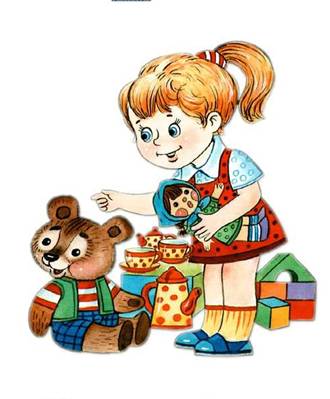 